Dagsorden	: 	KredsstyrelsesmødeDato		:	Mandag den d. 21.januar 2019Tidspunkt	: 	Kl. 12.30 – 16.00Sted		:	Egedal LærerkredsGodkendelse af referat. Godkendelse af dagsordenOrienteringspunkt og drøftelseArbejdstidsforhandling og strategiSteen orienterede om, hvor vi er i processen.Medlemskursus, tilmeldinger.Husk frist på fredag den 25. januarBeslutningBudget: vi skal tage stilling til de besparelser vi talte om på vores kredsdage.Medlemskursus 2 ud af 3 år. 2022 er første år, der springes over. OrienteringspunktGeneralforsamling d. 28.3.2019Skoleudvalget kommer på Stenløse kulturhus.Sørg for at alle medlemmer møder op.TemapunktSygefravær, både arbejdsbetinget og ikke arbejdsbetinget, der fører til afskedigelse. Hvordan ser det ud på skolerne? Kort indlæg v. RikkeDet blev diskuteret, om vilkårene generelt er strammet, og om medlemmerne oplever en retfærdighed i ledelsernes afgørelser. HRs rolle som partner og ikke leder blev også berørt.OrienteringspunktNyt fra skolerne/PPRSøager. Sygemeldinger. 11 lærere skal flytte med til Boesager.Balsmoseskolen. Rikke Nord ny TRSteen. Uddannelsesvejledningen flyttes hjem til Egedal fra det fælleskommunale i Fr. sundMaglehøj. 2 nye ansatte. Afdelingleder er konstitueret som  daglig pæd. leder.Slagslunde. 1 ny ansat. Ganløse gode ansøgere til to stillinger.EvtMøde for nedlagte og modtagende skoler i februar.Punkter/temapunkter til kommende møder: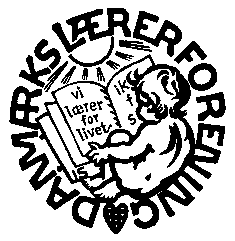 Danmarks LærerforeningEgedal Lærerkreds Rørsangervej 13, 3650 ØlstykkeTlf. 47 17 99 52,       FAX: 47 17 99 79        e-mail: 033@dlf.org